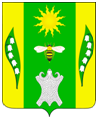 АДМИНИСТРАЦИЯ ВЕСЕЛОВСКОГО СЕЛЬСКОГОПОСЕЛЕНИЯ УСПЕНСКОГО РАЙОНАПОСТАНОВЛЕНИЕот 26апреля  2019 года                            № 34                                       х. ВеселыйО внесении изменений в постановление администрации Веселовского сельского поселения №60 от 26 октября 2018 года«Об утверждении муниципальной программы «Строительство, реконструкция, капитальный ремонт и ремонт автомобильных дорог местного значения на территории Веселовского сельского поселения Успенского района на 2019 год»           На основании Закона Краснодарского края от 27 сентября 2007 года №1325-КЗ «О наделении органов местного самоуправления муниципальных районов Краснодарского края полномочиями по расчету и (или) предоставлению межбюджетньх трансфертов бюджетам поселений», в целях повышения эффективности работы в области обеспечения безопасности дорожного движения в плане содержания улично-дорожной сети населенных пунктов Веселовского сельского поселения, а также повышения роли органов местного самоуправления в плане содержания улично-дорожной сети на территориях обслуживания, п о с т а н о в л я ю:1. муниципальную программу «Строительство, реконструкция, капитальный ремонт и ремонт автомобильных дорог местного значения на территории Веселовского сельского поселения Успенского района на 2019 год» изложить в новой редакции, согласно приложению.2. Обнародовать настоящее  постановление в соответствии с уставом Веселовского сельского поселения Успенского района. 3.Контроль за выполнением настоящего постановления оставляю за собой. 4. Настоящее постановление вступает в силу со следующего дня после дня его официального обнародования и распространяется на правоотношения, возникшие с 1 января 2019 года.Глава Веселовского сельского поселение Успенского района                                                  Т.Я. КузнецоваПроект подготовлен и внесен:Ведущий специалист администрацииВеселовского сельского поселенияУспенский район                                                                                 Н.Ф. ЖегаловаПроект согласован:Ведущий специалист администрацииВеселовского сельского поселенияУспенский район                                                                                 С.В. ГрибенникПриложение к постановлению администрации                                                                                Веселовского сельского поселения Успенского района                                                                                           26 апреля 2019 год № 34Муниципальная программа«Строительство, реконструкция, капитальный ремонт и ремонт автомобильных дорог местного значения на территории Веселовского сельского поселения Успенского района на 2019 год» ПАСПОРТмуниципальной программы«Строительство, реконструкция, капитальный ремонт и ремонт автомобильных дорог местного значения на территории Краснодарского края на 2019 год» Веселовского сельского поселения Успенского района»
1. Содержание проблемы и обоснование необходимости ее решения программными методами Хорошее состояние автомобильных дорог местного значения - необходимое условие успешного развития экономики Веселовского сельского поселения Успенского района в составе муниципального образования Успенский район и улучшения условий жизни населения.Сегодня сеть автомобильных дорог сельского поселения обеспечивает перевозки промышленных и сельскохозяйственных грузов, связь населенных пунктов между собой и краевым центром.Развитие промышленного производства, сельского хозяйства приводит к ежегодному приросту объема грузооборота. Увеличиваются интенсивность дорожного движения, нагрузки на дорожное покрытие. По автомобильным дорогам, построенным десятки лет назад и рассчитанным на нагрузку не более 6 тонн на ось, сегодня движутся автопоезда с нагрузкой свыше 10 тонн на ось. Увеличение количества автотранспортных средств у населения и интенсивности их эксплуатации существенно обостряет проблему безопасности дорожного движения при сохранении тенденции увеличения человеческих и экономических потерь, а также негативного влияния на окружающую среду.Рост парка автотранспортных средств, концентрация его в населенных пунктах вместе с увеличением загруженности автомобильных дорог и снижением средних скоростей движения приводят к ухудшению экологической обстановки. Выбросы автомобильным транспортом вредных веществ, представляют значительную опасность для населения, проживающего в непосредственной близости от автомобильных дорог. В результате недостаточного финансирования работ по содержанию и ремонту улиц и дорог их транспортно-эксплуатационные показатели не соответствуют нормативным требованиям, что приводит к дополнительному увеличению затрат на автомобильные перевозки в 1,3 - 1,5 раза, а потерь от дорожно-транспортных происшествий - на 12 - 15 процентов.Неразвитость улично-дорожной сети Веселовского сельского поселения Успенского района усугубляет проблемы в социальной сфере: несвоевременное оказание срочной и профилактической медицинской помощи, дополнительные потери времени и ограничения на поездки. При сокращении транспортного обслуживания населенных пунктов по автомобильным дорогам из-за ухудшения погодных условий жители населенных пунктов не имеют возможности выезда в соседние населенные пункты и районный центр.Потери от дорожно-транспортных происшествий, связанные с гибелью и ранениями людей, а также с повреждением автотранспортных средств, влекут за собой расходы бюджетной системы на медицинское обслуживание, административные расходы, затраты по восстановлению разрушенных элементов автомобильных дорог. Отставание в развитии дорог местного значения расположенных на территории Веселовского сельского поселения Успенского района будет являться сдерживающим фактором экономического роста и повышения качества жизни населения.Отсутствие возможности бюджета Веселовского сельского поселения Успенского района финансировать в полном объеме капитальный ремонт дорог местного значения населенных пунктов Веселовского сельского поселения Успенского района является сдерживающим фактором развития экономики и требует финансовой помощи за счет средств краевого бюджета.Указанные проблемы обусловливают необходимость решения их программными методами.2. Организация взаимодействия исполнителей программыИсполнители основных мероприятий программы являются ответственными за выполнение мероприятий, организуют взаимодействие с другими исполнителями в рамках предоставленных законом полномочий, получают от них данные о проделанной работе и готовят обобщенную информацию о ходе и результатах выполнения программы.З. Оценка социально-экономической эффективности ПрограммыПриоритет в оценке эффективности Программы отдается показателям общественной (социально-экономической) эффективности, поскольку она позволяет наиболее полно оценить последствия от реализации программныхмероприятий.	Результаты  реализации  Программы окажут значительное позитивное влияние не только на решение  проблем  в сфере транспорта, но и на развитие смежных отраслей экономики (сельское хозяйство, строительство, перерабатывающая промышленность, сфера услуг), а также на происходящие в сельском поселении социальные процессы и в конечном итоге на макроэкономические показатели, что обусловлено мультипликативным эффектом от реализации программных мероприятий.Выполнение намеченных Программой мероприятий позволит:- сократить удельные затраты времени на пассажирские и грузовые перевозки, - повысить уровень безопасности дорожного движения;- увеличить пропускную способность сельских муниципальныхавтомобильных дорог и улиц населенных пунктов Веселовского сельского поселения Успенского поселения;- распределить транспортные потоки и снизить нагрузки на основные автомобильные дороги регионального и федерального значения;- уменьшить зону негативного влияния автомобильных дорог на здоровье населения и придорожные экосистемы;- расширить сеть и улучшить состояние автомобильных дорог с твердым покрытием, в сельских населенных пунктах, улучшить условия и качество социального обслуживания населения.Реализация Программы позволит решить важнейшие социально-экономические задачи: повышение уровня жизни населения Веселовского сельского поселения Успенского района; улучшение условий проживания, повышение экономической самостоятельности, его инвестиционную привлекательность, закрепление кадров в сельской местности.4. Критерии выполнения Программы Критерием оценки эффективности реализации Программы является количество  отремонтированных  сельских  автомобильных  дорог  местногозначения, введенных в эксплуатацию.5. Мероприятия на реализацию муниципальной программы«Строительство, реконструкция, капитальный ремонт и ремонт  автомобильных дорог местного значения на территории Веселовского сельского поселения Успенского района на 2019 год»6. Объемы и источники финансирования программыГлава Веселовского сельскогопоселения Успенского района                                                      Т.Я. КузнецоваНаименование программы«Строительство, реконструкция, капитальный ремонт и ремонт автомобильных дорог местного значения на территории Краснодарского края на 2019 год» Веселовского сельского поселения Успенского района» (далее - Программа)
Заказчик программыАдминистрация Веселовского сельского поселения Успенского районаОсновные разработчики программыАдминистрация Веселовского сельского поселения Успенского районаЦели и задачи программы Целями программы являются: - повышение уровня жизни населения за счет ремонта автомобильных дорог местного значения, соответствующей потребностям населения и экономики Веселовского сельского поселения;- сокращение транспортных издержек, улучшение качества и снижение времени перевозок грузов и пассажиров автомобильным транспортом;- обеспечение круглогодичного автотранспортного сообщения с населенными пунктами; - повышение безопасности дорожного движения, сокращение количества дорожно-транспортных происшествий и потерь от них; снижение отрицательного воздействия транспортно-дорожного комплекса на окружающую среду;- формирование условий для стабильного экономического развития и повышения инвестиционной привлекательности Веселовского сельского поселения Успенского района.Задачами программы являются: - проведение капитального ремонта и ремонта автомобильных дорог местного значения Веселовского сельского поселения Успенского района;- улучшение и ремонт сети сельских автомобильных дорог;- доведение транспортно – эксплуатационных показателей автомобильных дорог до нормативных требований.Срок реализации программы2019 годОбъемы и источники финансирования программыОбщий объем финансирования программы составляет 4020,678 тысяч рублей, в том числе: из местного бюджета планируется выделение средств в объеме  120,678 тысяч рублей.Исполнители основных мероприятий программыАдминистрация Веселовского сельского поселения Успенского района (дорожные организации по аукциону) № п/пНаименование мероприятия (объекта)Объем финансир. (тыс.руб.)Сроки исполнен.Муниципальный заказчик мероприятия, получатель субсидии123451Ул. Гагарина от дома №2 до дома №14 в х. Веселом4020,678В течение 2019 годаАдминистрация Веселовского сельского поселенияИТОГО:4020,678№ п/пИсточники финансированияСумма тыс. руб.1231Средства консолидированного бюджета, всего4020,6782В том числе3Краевой бюджет3900,004Бюджет Веселовского сельского поселения Успенского района120,6785Другие источники0,0